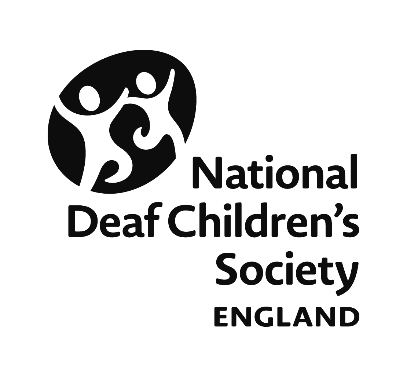 Supporting deaf young people through transition: Successful transitions to adulthood for deaf young people in EnglandChecklist template: Year nine onwards (for transition meetings)ChecklistNotesActionsBefore a transition meetingIs the young person prepared for the meeting?Do they know what it’s about?See page 25 for a link to our resource, Planning For Your Future, designed to help deaf young people prepare for transition meetings.Are they confident enough to contribute to the meeting?Would they benefit from an advocate (e.g. a friend or a sibling)?Do you know what their communication needs are?Will they be able to fully access any transition meetings?Who else is involved in supporting transition planning (e.g. health and social care professionals)?Is there a joined-up approach?Are you able to give specialised advice about post-16 options and support for deaf young people?If not, who do you need to work with to offer this?ChecklistNotesActionsDuring the transition meetingWhat are the young person’s aspirations?Why do they aspire to them?What do they enjoy doing both in and outside of school?What are they good at?Do their education plans match their career aspirations?Are they aware of different options available to them?What steps will they take to find more information?Are they aware of the support available to them in post-16 education? (See page 16.)Do they have any fears about the future?How will these be addressed?